一级目录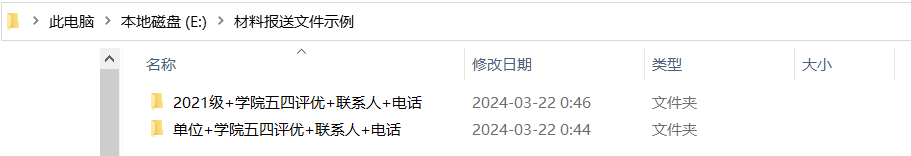 二级目录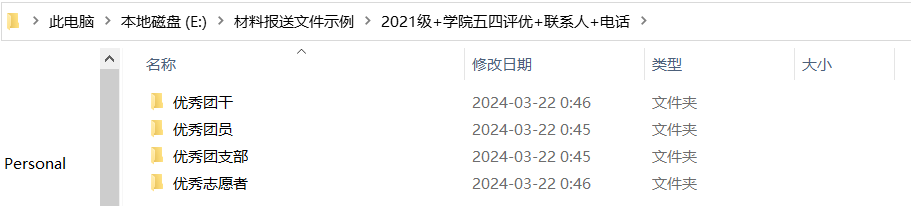 三级目录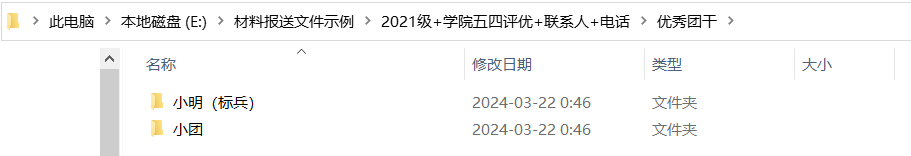 